   своевременное выявление детей, оставшихся без попечения родителей, и  детей, оказавшихся в трудной жизненной ситуации;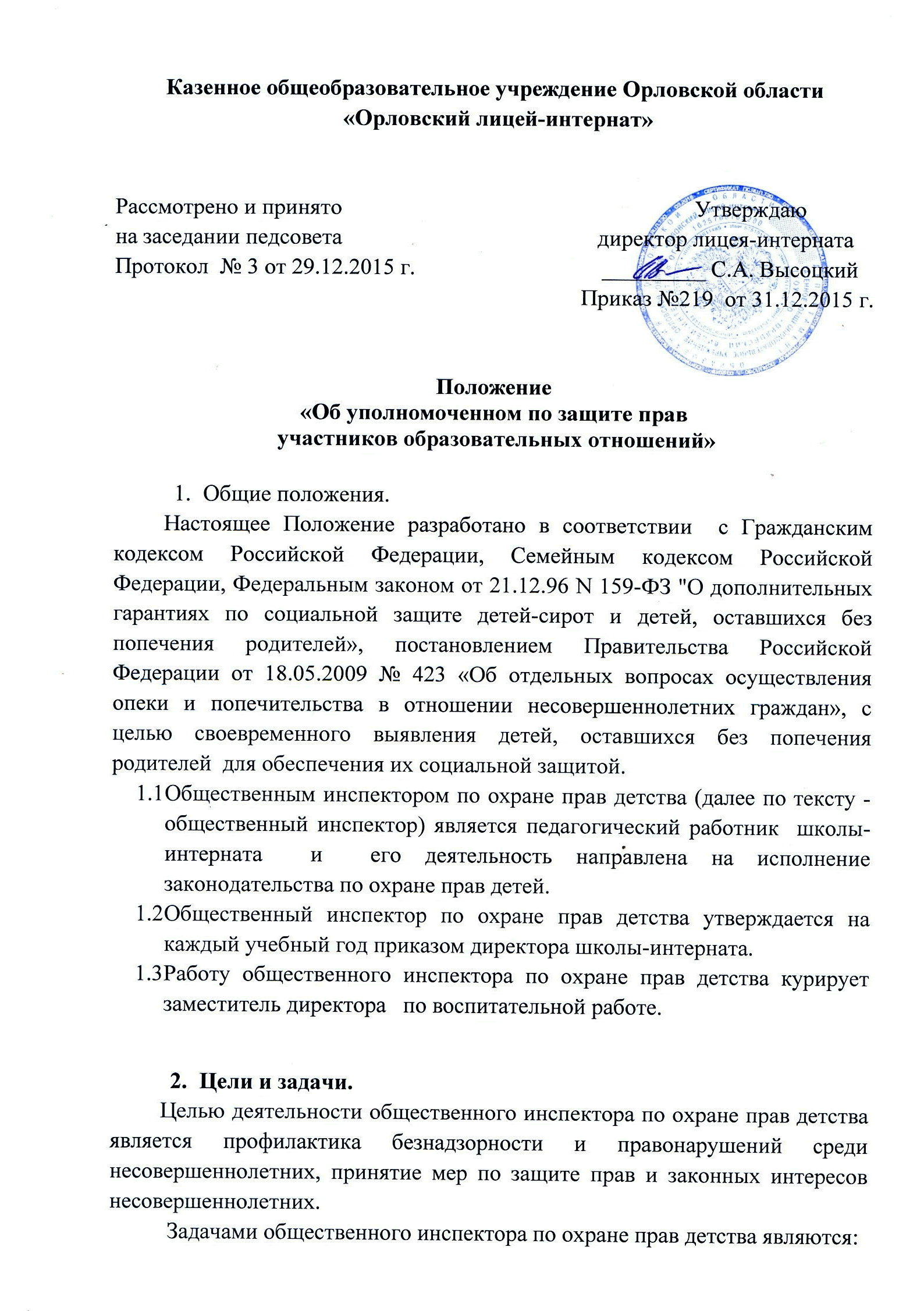 проведение профилактической и реабилитационной работы с детьми и их семьями на начальной стадии возникновения семейных проблем;участие в проведении мероприятий по профилактике безнадзорности и правонарушений среди несовершеннолетних.Содержание работы.              Общественный инспектор по охране прав детства осуществляет   следующие функции:Принимает активное участие в выявлении детей, нуждающихся в помощи  государства, а также детей, оставшихся без попечения родителей, в целях оказания им необходимой социальной, правовой, материальной, педагогической и другой помощи. Проводит профилактическую работу с неблагополучными семьями, в которых воспитываются несовершеннолетние дети, осуществляя при этом постоянную связь с заинтересованными службами города, области (по месту жительства учащегося).Ведет учет детей-сирот и детей, оставшихся без попечения родителей, находящихся в контингенте школы-интерната.Ведет учет семей по следующим категориям: опекаемые, многодетные, малообеспеченные, неполные, семьи, имеющие детей-инвалидов.Не реже двух раз в год проводит обследование жилищно-бытовых условий жизни опекаемых и приемных детей. По результатам обследования составляет акт.Участвует в качестве педагога при допросе несовершеннолетних в ОВД, в прокуратуре, в суде.Составляет план работы на учебный год и предоставляет его на утверждение директору школы-интерната не позднее 15 сентября текущего учебного года.Проводит информационно-просветительскую   и   консультативную работу по вопросам  защиты прав и законных интересов несовершеннолетних.Участвует в работе семинаров и совещаний, проводимых заинтересованными службами города, области для общественных инспекторов по охране прав детства.4.  Права и обязанности.4.1. Общественный инспектор по охране прав детства имеет право:на получение у заинтересованных служб города и области нормативных правовых актов, необходимых ему для работы, консультаций;на доплату к своему основному окладу из надтарифного фонда образовательного учреждения в соответствии с приказом по школе-интернату.4.2. Общественный инспектор  по охране прав детства обязан:соблюдать законодательные акты международного, федерального, регионального  и муниципального уровней, направленные на защиту прав несовершеннолетних;периодически (не реже 1 раза в год) отчитываться об исполнении своих   функциональных обязанностей перед Педагогическим советом школы-интерната, руководителем учреждения;не разглашать информацию, носящую конфиденциальный характер, которая стала ему известна в связи с исполнением функциональных обязанностей.  5.  Меры поощрения.    За добросовестное выполнение обязанностей общественного инспектора по охране детства применяются следующие виды поощрения:объявление благодарности,награждение грамотой. 